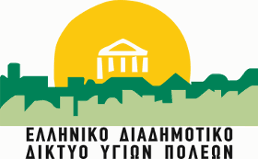 Πρόσκληση για συμμετοχή στον 9ο κύκλο των Ακαδημιών Γονέων "Από το Α έως το Ω" υπό την Αιγίδα του ΕΔΔΥΠΠΥΑξιότιμοι,Το Ελληνικό Διαδημοτικό Δίκτυο Υγιών Πόλεων (ΕΔΔΥΠΠΥ) του Π.Ο.Υ. σας καλεί να παρακολουθήσετε το φετινό κύκλο των Ακαδημιών Γονέων "Από το Α έως το Ω",  το οποίο πραγματοποιείται για 9η συνεχή χρονιά από τη Μονάδα Εφηβικής Υγείας της Β’ Παιδιατρικής Κλινικής του Πανεπιστημίου Αθηνών Νοσοκομείο Παίδων «Π & Α Κυριακού». Στο ανωτέρω πρόγραμμα, παρουσιάζονται θέματα σχετικά με την υγεία, την ανάπτυξη και τη συμπεριφορά των παιδιών, τις σχέσεις στην οικογένεια και το σχολείο κ.λπ. και τελεί υπό την Αιγίδα του ΕΔΔΥΠΠΥ.Υπάρχει δυνατότητα παρακολούθησης διαζώσης, από την Ακαδημία Νέας Σμύρνης, στον Πολυχώρο Γαλαξίας, που βρίσκεται επί της οδού 2ας Μαΐου 16, Νέα Σμύρνη.Παρακαλούμε για την επικοινωνία των υβριδικών συναντήσεων στους συνεργαζόμενους φορείς σας όπως εκπαιδευτικούς, συλλόγους γονέων και κηδεμόνων και λοιπούς για την άμεση ευαισθητοποίηση και ενημέρωσή τους.Επισυνάπτεται το πρόγραμμα της 4ης Συνάντησης της Ακαδημίας Γονέων που θα πραγματοποιηθεί την Τετάρτη 10 Απριλίου 2024 και ώρα 18:15 εδώ.Για να παρακολουθήσετε την 4η Συνάντηση της Ακαδημίας Γονέων θα ακολουθήσετε το link πατώντας εδώ.Για οποιαδήποτε διευκρίνιση, παρακαλούμε να την υποβάλλετε στο info@eddyppy.gr.
 Εκ μέρους του,
Ελληνικού Διαδημοτικού Δικτύου Υγιών Πόλεων του Π.Ο.Υ.
Πλατεία Εργατικών Κατοικιών, Μαρούσι – Τ.Κ.: 151 24
T: 210 8067 888
E: info@eddyppy.gr
W: www.eddyppy.gr